Ένα το χελιδόνιΣτίχοι:Ένα το χελιδόνι κι η άνοιξη ακριβήγια να γυρίσει ο ήλιος θέλει δουλειά πολύΈνα το χελιδόνι κι η άνοιξη ακριβήγια να γυρίσει ο ήλιος θέλει δουλειά πολλήΘέλει νεκροί χιλιάδες να `ναι στους τροχούςθέλει κι οι ζωντανοί να δίνουν το αίμα τουςΘέλει κι οι ζωντανοί να δίνουν το αίμα τους.Θεέ μου Πρωτομάστορα μ’ έχτισες μέσα στα βουνάΘεέ μου Πρωτομάστορα μ’ έκλεισες μες στη θάλασσαΘεέ μου Πρωτομάστορα μ’ έχτισες μέσα στα βουνάΘεέ μου Πρωτομάστορα μ’ έκλεισες μες στη θάλασσαΠάρθηκεν απ' μάγους το σώμα του Μαγιούτο `χουνε θάψει σ’ ένα μνήμα του πέλαγουΠάρθηκεν απ' μάγους το σώμα του Μαγιούτο `χουνε θάψει σ’ ένα μνήμα του πέλαγουΣ’ ένα βαθύ πηγάδι το `χουνε κλειστόμύρισε το σκοτάδι κι όλη η άβυσσοςΜύρισε το σκοτάδι κι όλη η άβυσσοςΘεέ μου Πρωτομάστορα μέσα στις πασχαλιές και ΣυΘεέ μου Πρωτομάστορα μύρισες την ΑνάστασηΘεέ μου Πρωτομάστορα μέσα στις πασχαλιές και ΣυΘεέ μου Πρωτομάστορα μύρισες την ΑνάστασηΣτίχοι: Οδυσσέας ΕλύτηςΜουσική: Μίκης ΘεοδωράκηςΠρώτη εκτέλεση: Γρηγόρης ΜπιθικώτσηςΛίγα λόγια για το παραπάνω ποίημα του Οδυσσέα Ελύτη ΄΄Άξιον Εστί΄΄(Άσμα Δ΄)Το ποίημα γεννημένο απ’ την επώδυνη εμπειρία της γερμανικής κατοχής, αποδίδει την απόγνωση των Ελλήνων μπροστά στη φονική δράση των Γερμανών, στην πείνα που θέριζε κατά χιλιάδες τους πολίτες και στην αδυναμία ουσιαστικής αντίδρασης. Στις δραματικές αυτές στιγμές για το ελληνικό έθνος καθίσταται σαφές πως οι άνθρωποι οφείλουν να δράσουν συλλογικά, αποδεχόμενοι πως η ατομική δράση δεν επαρκεί και πως το βίωμα του πολέμου είναι καθολικό. Μια κοινή εμπειρία που καλεί τους πολίτες να ενωθούν, για να αντιμετωπίσουν μαζί τον πόνο και να δώσουν μαζί το σημαντικότερο αγώνα της ζωής τους.Η αγωνιστική διάθεση πάντως του ποιήματος και η απουσία συγκεκριμένων αναφορών, το αποδεσμεύουν απ’ τη δεδομένη ιστορική περίοδο και το καθιστούν διαχρονικό σύμβολο ελπίδας για τον πολύπαθο ελληνισμό. Ο Ελύτης, άλλωστε, αξιοποιεί στο Άξιον Εστί ολόκληρη την πορεία του ελληνισμού, τόσο σε επίπεδο γλωσσικό όσο και σε επίπεδο ποιοτικής απόδοσης της ελληνικής ταυτότητας. Ο ποιητής αναδεικνύει το ιδιαίτερο εκείνο στοιχείο της ελληνικής ψυχής, που έχει δώσει σ’ αυτό το λαό τη δυνατότητα να αντιστέκεται και να επιβιώνει παρά τις πλείστες δυσκολίες που έχει συναντήσει στη μακραίωνη πορεία του.Ενδεικτική ανάλυση κάποιων στίχων :Ένα το χελιδόνι κι η άνοιξη ακριβή:Το χελιδόνι συμβολίζει την ελπίδα για μια μεταφορική Άνοιξη. Λίγες είναι οι ελπίδες(«ένα το χελιδόνι») και η ανάσταση της Ελλάδας από τα πάθη της: η απελευθέρωση της από τη γερμανική κατοχή,(«κι η Άνοιξη») αργεί να εμφανισθεί («είναι ακριβή»).Για να γυρίσει ο ήλιος  θέλει δουλειά πολλή:Ο ήλιος είναι πηγή ζωής, σύμβολο του πνεύματος και της δικαιοσύνης. Θέλει βοήθεια για να γυρίσει η «ρόδα» του. Χρειάζεται εντατική και επίπονη προσπάθεια όλων για να κερδίσει το καλό τη μάχη εναντίον του κακού.Θέλει νεκροί χιλιάδες  να’ ναι στους Τροχούς Θέλει κι οι ζωντανοί να δίνουν το αίμα τους:Ο ερχομός της Άνοιξης – απελευθέρωσης προϋποθέτει πολλές θυσίες.«τροχούς»⇒ Υπονοείται ο τροχός της Μοίρας. Χρειάζεται τις σάρκες χιλιάδων νεκρών στους τροχούς του άρματος του ήλιου της ελευθερίας.Θεέ μου Πρωτομάστορα  μ’ έχτισες μέσα στα βουνά:Η αναφώνηση με την έννοια του «Πλάστη μου», «Δημιουργέ μου» μας θυμίζει το δημοτικό τραγούδι «Του Γιοφυριού της Άρτας». «μ’ έχτισες μέσα στα βουνά» ⇒Δηλώνει συμβολικά το τοπίο της ελληνικής μοίρας και τη συγκεκριμένη ώρα του ποιητή στα ηπειρωτικά βουνά.Πάρθηκεν από Μάγους  το σώμα του ΜαγιούΤό ‘χουνε θάψει σ’ ένα μνήμα του πέλαγουΣ’ ένα βαθύ πηγάδι  τό ‘χουνε κλειστόΜύρισε το σκοτάδι κι όλη ἡ Άβυσσο:Το σώμα του Μάη, το σώμα της άνοιξης, έχει παρθεί από Μάγους, που το έθαψαν βαθιά στο πέλαγος. Οι μάγοι, που μας παραπέμπουν συνειρμικά στους τρεις μάγους κατά τη γέννηση του Χριστού, έχουν θάψει το σώμα του Μαγιού σ’ ένα μνήμα, δημιουργώντας σύνδεση με το θάνατο του Χριστού και φυσικά με την προσμονή της Ανάστασης.Το θάψιμο του σώματος της άνοιξης έχει διπλή σημασιοδότηση, καθώς από τη μία εκφράζει την απουσία της ελπίδας, όπως αυτή βιώνεται από τους Έλληνες στα δύσκολα χρόνια της κατοχής, κι απ’ την άλλη γεννά την προσδοκία της ανάστασης και της κατανίκησης του ίδιου του θανάτου.Το γεγονός ότι σταδιακά αρχίζει το σκοτάδι κι όλη η Άβυσσος να μυρίζει απ’ τις ευωδιές του Μαγιού, αποτελεί την πρώτη εκείνη ένδειξη πως η άνοιξη, που τόσο προσδοκάται απ’ τους Έλληνες, δεν μπορεί παρά να έρθει, φέρνοντας την απελευθέρωση απ’ την επαχθή γερμανική κατοχή.Ακούω το τραγούδι:https://www.youtube.com/watch?v=VTReB0eakWQΜπορώ με χαρτόνια να φτιάξω χελιδόνια, ήλιους για μια γωνιά της τάξης μου και να γράφω σε καθένα μια λέξη που άγγιξε περισσότερο.Ενδεικτικές ασκήσεις:Γράφω στα κλαδιά λέξεις που μου έρχονται όταν βλέπω ένα χελιδόνι (ενδεικτικά, σκέφτομαι τι νιώθω όταν βλέπω ένα χελιδόνι, τι συμβολίζει, ποια εποχή βλέπω χελιδόνια κ.ά.):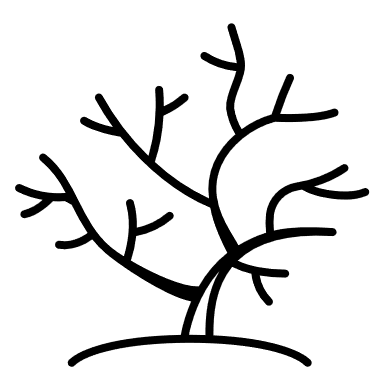 Ζωγραφίζω ένα χελιδόνι (μπορώ στη συνέχεια να γράψω 5 συναισθήματα που ένιωσα ακούγοντας το τραγούδι).Συμπληρώνω τα κενά με λέξεις του ποιήματος:Ένα το _______________________ κι η ___________________ ακριβή. Για να γυρίσει ο _____________________ θέλει ___________________ πολλή. Θέλει __________________ χιλιάδες να `ναι στους τροχούς. Θέλει κι οι ____________________ να δίνουν το ______________ τους. Θέε μου Πρωτομάστορα μ` έχτισες μέσα στα _______________. Σ` ένα _____________ πηγάδι το `χουνε ______________ . Μύρισε το ____________________ κι όλη η _____________________.Γράφω σε μία παράγραφο με δικά μου λόγια όλα όσα ένιωσα ακούγοντας και αναλύοντας το ποίημα:______________________________________________________________________________________________________________________________________________________________________________________________________________________________________________________________________________________________________________________________________________________________________________________________________________________________________________________________________________________________________________________________________________________________________________________________________________________________________________________________________________________________